Министерство образования Московской области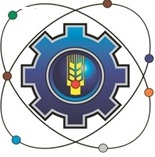 Государственное бюджетное профессиональное образовательное учреждение Московской области «Щелковский колледж» (ГБПОУ МО «Щелковский колледж»)РАБОЧАЯ ПРОГРАММАпроизводственной практики ПП.04ПМ.04 «Выполнение работ по эксплуатацииавтомобильных дорог и аэродромов»основной профессиональной образовательной программы по специальности среднего профессионального образования08.02.05 Строительство и эксплуатация автомобильныхдорог и аэродромов.по программе базовой подготовки2020 г.Рабочая программа производственной практики ПП.04 профессионального модуля ПМ.04 «Выполнение работ по эксплуатации автомобильных дорог и аэродромов» разработана на основе Федерального государственного образовательного стандарта среднего профессионального образования по специальности Утвержденного Приказом Минобрнауки России от 11 января 2018 г. № 25 (далее ФГОС СПО) по специальности 08.02.05 Строительство и эксплуатация автомобильных дорог и аэродромов.Организация-разработчик:Государственное бюджетное профессиональное образовательное учреждение Московской области «Щелковский колледж» (ГБПОУ МО «Щелковский колледж»)Разработчики:Группа преподавателей и методистов ГБПОУ МО «Щелковский колледж»РАССМОТРЕНАпредметной (цикловой)комиссией Техника и технология строительства от «31» августа 2020 г.протокол № 1Председатель ПЦК______________ Л.Ю. НемоваСОДЕРЖАНИЕ ПОЯСНИТЕЛЬНАЯ ЗАПИСКАПроизводственная  практика  является  обязательным  разделом  основной профессиональной  образовательной  программы  (ОПОП),  обеспечивающей  реализацию Федерального  государственного  образовательного  стандарта  среднего  профессионального образования (ФГОС СПО).Общий  объем  времени  на  проведение   практики  определяется  ФГОС  СПО,  сроки проведения устанавливаются колледжем в соответствии с ОПОП СПО.Производственная   практика  проводится колледжем   в рамках  профессиональных  модулей  и  может  реализовываться  как концентрированно  в  несколько  периодов, так  и  рассредоточено,  чередуясь  с  теоретическими занятиями  в  рамках  профессиональных  модулей.Производственная практика представляет собой вид учебной деятельности, направленной на формирование, закрепление, развитие практических навыков и компетенций в процессе выполнения определенных видов работ, связанных с будущей профессиональной деятельностью.Программа  практики  разрабатывается  колледжем  на  основе рабочих  программ  модулей  ОПОП  специальности,  макета  программы  учебной  практики  и согласовывается с организациями, участвующими в проведении практики.  Одной  из  составляющей  программы  практики  является  разработка  форм  и  методов контроля  для  оценки  результатов  освоения  общих  и  профессиональных  компетенций (оценочные  материалы);  к  работе  над  этим  разделом  должны  привлекаться  специалисты организаций  (предприятий),  в  которых  проводится  практика.  При  разработке  содержания каждого  вида  практики  по   профессиональному  модулю  следует  выделить  необходимые практический  опыт,  умения  и  знания  в  соответствии  с  ФГОС  СПО,  а  также  виды  работ, необходимые  для  овладения  конкретной  профессиональной  деятельностью  и   включенные  в рабочую  программу  модуля.  Содержание  практики  по  профилю  специальности  может уточняться  в  зависимости  от  специфических  особенностей  конкретной  организации (предприятия).  Формой аттестации по всем видам  практик является дифференцированный зачет.ПАСПОРТ РАБОЧЕЙ ПРОГРАММЫ ПРОИЗВОДСТВЕННОЙ ПРАКТИКИРабочая программа производственной практики разработана на основе:1) Федерального государственного образовательного стандарта по  специальности среднего профессионального образования 08.02.05 Строительство и эксплуатация автомобильных дорог и аэродромов по программе базовой подготовки,2) Положения о практике обучающихся, осваивающих основные профессиональные образовательные программы среднего профессионального образования, утвержденного приказом Министерством образования и науки РФ от 18 апреля 2013 г. № 291,1.1. Область применения  рабочей программыРабочая программа практики ПП.04 является частью основной профессиональной образовательной программы в соответствии с ФГОС СПО по специальности 08.02.05 Строительство и эксплуатация автомобильных дорог и аэродромов в части освоения квалификаций:ПК 4.1. Организация и выполнение работ зимнего содержания автомобильных дорог и аэродромов.ПК 4.2. Организация и выполнение работ содержания автомобильных дорог и аэродромов в весенне-летне-осенний периоды;ПК 4.3. Осуществление контроля технологических процессов и приемки выполненных работ по содержанию автомобильных дорог и аэродромов;ПК 4.4. Выполнение работ по выполнению технологических процессов ремонта автомобильных дорог и аэродромов;ПК 4.5. Выполнение расчетов технико-экономических показателей ремонта автомобильных дорог и аэродромов.1.2 Место проведения производственной практики в структуре основной профессиональной образовательной программы:Производственная практика ПП.04 является составной частью профессионального модуля ПМ.04 «Выполнение работ по эксплуатации автомобильных дорог и аэродромов»Цели и задачи производственной практикиЦели:общее повышение качества профессиональной подготовки путем углубления теоретических знаний и закрепления профессиональных практических умений и навыков;непосредственное знакомство с профессиональной практической деятельностью; профессиональная ориентация студента в будущей профессии.Задачи:формирование у обучающихся первичных практических умений и приобретение первоначального практического опыта в рамках профессиональных модулей ОПОП СПО; формирование  у  студентов  знаний,  умений  и  навыков,  профессиональных компетенций, профессионально значимых личностных качеств;развитие  профессионального  интереса,  формирование мотивационно-целостного  отношения  к  профессиональной  деятельности, готовности к выполнению профессиональных задач в соответствии с нормами морали, профессиональной этики и служебного этикета;адаптация студентов к профессиональной деятельности;приобретение и развитие умений и навыков составления отчета по практике;подготовка к самостоятельной трудовой деятельности.1.4. Общий объем времени, предусмотренный для производственной практики -  108  час. (3 недели)1.5 Форма промежуточной аттестацииФормой промежуточной аттестации производственной практики является дифференцированный зачет.РЕЗУЛЬТАТЫ ОСВОЕНИЯ РАБОЧЕЙ ПРОГРАММЫ ПРОИЗВОДСТВЕННОЙ ПРАКТИКИ2.1  Требования к результатам освоения учебной практики:В результате прохождения производственной практики обучающийся должен освоить следующие общие компетенции (ОК) и профессиональные компетенции (ПК):В результате прохождения практики обучающийся должен уметь:3. СТРУКТУРА И СОДЕРЖАНИЕ УЧЕБНОЙ практики3.1. Объем времени и сроки проведения рабочей программы учебной практики3.2. Содержание  производственной практики 4. УСЛОВИЯ РЕАЛИЗАЦИИ ПРОГРАММЫ ПРОИЗВОДСТВЕННОЙ ПРАКТИКИ
4.1.  Требования к минимальному материально-техническому обеспечениюПроизводственная практика реализуется в организациях строительного  профиля, обеспечивающих деятельность обучающихся в профессиональной области «Строительство и жилищно-коммунальное хозяйство»,.	Оборудование предприятий и технологическое оснащение рабочих мест производственной практики должно соответствовать содержанию профессиональной деятельности и дать возможность обучающемуся овладеть профессиональными компетенциями по всем видам деятельности, предусмотренных программой, с использованием современных технологий, материалов и оборудования.4.2. Учебно-методическое обеспечение практикиДля прохождения практики и формирования отчета по практике обучающийся должен иметь:индивидуальное задание на практику;аттестационный лист;дневник практики;методические указания по прохождению производственной практики (по профилю специальности).Информационное обеспечениеПеречень используемых учебных изданий, Интернет-ресурсов, дополнительной литературыПечатные издания1. Карпов Б.Н. Основы строительства, ремонта и содержания автомобильныхдорог: учебник для студ. Учреждений сред. Проф. образования/ Б.Н. Карпов.-М.: «Академия»,2013.-208Электронные издания (электронные ресурсы)1. http://www.knigafund.ru/tags/5212 Книги на тему « дорожное строительство »2.  http://window.edu.ru/window - Единое окно доступа к образовательным ресурсам. Электронная библиотека [Электронный ресурс].3.http://www.gost.ru- официальный сайт Федерального агентства потехническому регулированию и метрологии4.  https://www.faufcc.ru-официальный сайт ФАУ «Федеральный центрнормирования, стандартизации и технической оценки соответствия встроительстве»5. http:/ www.nostroy.ru-официальный сайт Ассоциации «Национальноеобъединение строителей» (НОСТРОЙ)6. http://www.cntd.ru- сайт профессиональные справочные системы Техэксперт.7. http://www.files.stoyif.ru – Нормативная база ГОСТ\СП\СНиП, Справочник дорожника, Техническая документацияДополнительные источники 1.           Васильев А. П. Эксплуатация автомобильных дорог : в 2 т. — Т. 2 : учебник для студ. высш. учеб. заведений / А. П. Васильев. — М.: Издательский центр «Академия», 2010. — 320 с.2.	 Васильев А.П. Справочная энциклопедия дорожника Т1. Строительство и реконструкция автомобильных дорог. – М.: «ВиАрт Плюс», 2005. – 646 с.4.3 Общие требования к организации образовательного процессаПроизводственная практика   реализуется концентрированно.4.4 Кадровое обеспечение образовательного процессаМастера производственного обучения и преподаватели профессионального цикла, осуществляющие руководство производственной практикой обучающихся, должны иметь квалификационный разряд по профессии на 1-2 разряда выше, чем предусматривает ФГОС, высшее или среднее профессиональное образование по профилю профессии, должны проходить обязательную стажировку в профильных организациях не реже 1-го раза в 3 года.5. КОНТРОЛЬ И ОЦЕНКА РЕЗУЛЬТАТОВ ОСВОЕНИЯ ПРОГРАММЫ ПРОИЗВОДСТВЕННОЙ ПРАКТИКИ Контроль и оценка результатов освоения производственной практики осуществляется руководителем практики в процессе самостоятельного выполнения обучающимися заданий и выполнения выпускной практической квалификационной работы. В результате освоения производственной практики в рамках профессиональных модулей обучающиеся проходят промежуточную аттестацию в форме дифференцированного зачета.КОНТРОЛЬ И ОЦЕНКА РЕЗУЛЬТАТОВ ОСВОЕНИЯ ПРОГРАММЫ ПРОИЗВОДСТВЕННОЙ ПРАКТИКИ5.1. Форма отчетностиКонтроль и оценка результатов освоения производственной практики осуществляется руководителем практики в процессе проведения учебных занятий, самостоятельного выполнения обучающимися заданий, выполнения практических проверочных работ. В результате освоения  практики в рамках профессиональных модулей обучающиеся проходят промежуточную аттестацию в форме дифференцированного зачета.К  дифференцированному  зачету  допускаются  обучающиеся,  выполнившие требования  программы  учебной   практики  и предоставившие полный пакет отчетных документов: - дневник практики; - отчет  по  практике,  составленный  в  соответствии  с  содержанием  тематического плана практики и по форме, установленной ГБПОУ МО «Щелковский  колледж»; - отзыв-характеристику с места практики.5.2. Порядок подведения итогов практикиОформленный отчет представляется студентом в сроки, определенные графиком учебного процесса, но не позже срока окончания практики. Руководитель практики  проверяет  представленный  студентом  отчет  о  практике  и  решает  вопрос  о  допуске данного отчета к защите.  Отчет, допущенный к защите руководителем практики, защищается студентом в  присутствии  комиссии,  состоящей  из   руководителя  практики  и  преподавателя специальных  дисциплин.  В  комиссию  может  входить  руководитель  практики  от предприятия. Итоговая  оценка  студенту  за  практику  выводиться  с  учетом  следующих  факторов:активность  студента,  проявленные  им  профессиональные  качества  и творческие способности;качество и уровень выполнения отчета о прохождении производственной практики;защита результатов практики;отзыв-характеристика  на  студента  руководителем практики от предприятия.Результаты защиты отчетов по практике проставляются в зачетной ведомости и в зачетной книжке студента.  В  случае, если  руководитель  практики  не  допускает  к  защите  отчет  по  практике,  то  отчет с  замечаниями  руководителя  возвращается  на  доработку.  После устранения замечаний и получения допуска отчет защищается студентом в установленный срок.Студент,  не  защитивший  в  установленные  сроки  отчет  по  производственной практике, считается имеющим академическую задолженность.5.3.Оценка сформированности общих и профессиональных компетенций .СОГЛАСОВАНОПредставитель работодателя:_________________________наименование предприятия____________________________подпись               ФИО«____» _____________20___ г.УТВЕРЖДАЮРуководитель ГСП _______________ (В.И. Нерсесян)   подпись                       331 августа 2020 г.ПОЯСНИТЕЛЬНАЯ ЗАПИСКАстр.1. ПАСПОРТ Рабочей ПРОГРАММЫ ПРОИЗВОДСТВЕННОЙ практики2.РЕЗУЛЬТАТЫ ОСВОЕНИЯ ПРОГРАММЫ ПРОИЗВОДСТВЕННОЙ ПРАКТИКИ3. СТРУКТУРА и содержание ПРОИЗВОДСТВЕННОЙ практики4 .условия реализации  ПРОГРАММЫ ПРОИЗВО практики5. Контроль и оценка результатов освоения ПРОИЗВОДСТВЕННОЙ  практикиКодНаименование общих компетенцийОК 01.Выбирать способы решения задач профессиональной деятельности применительно к различным контекстамОК 02.Выбирать способы решения задач профессиональной деятельности применительно к различным контекстамОК 03.Планировать и реализовывать собственное профессиональное 
и личностное развитиеОК 04.Работать в коллективе и команде, эффективно взаимодействовать 
с коллегами, руководством, клиентамиОК 05Осуществлять устную и письменную коммуникацию на государственном языке Российской Федерации с учетом особенностей социального и культурного контекстаОК 06Проявлять гражданско-патриотическую позицию, демонстрировать осознанное поведение на основе традиционных общечеловеческих ценностейОК 07.Содействовать сохранению окружающей среды, ресурсосбережению, эффективно действовать в чрезвычайных ситуацияхОК 08.Использовать средства физической культуры для сохранения 
и укрепления здоровья в процессе профессиональной деятельности и поддержания необходимого уровня физической подготовленностиОК 09.Использовать информационные технологии в профессиональной деятельностиОК 10.Пользоваться профессиональной документацией на государственном и иностранном языкахОК 11.Использовать знания по финансовой грамотности, планировать предпринимательскую деятельность в профессиональной сфереКодНаименование видов профессиональной деятельности и профессиональных компетенцийВПД Выполнение работ по эксплуатации автомобильных дорог и аэродромовПК 4.1Организация и выполнение работ зимнего содержания автомобильных дорог и аэродромов.ПК 4.2Организация и выполнение работ содержания автомобильных дорог и аэродромов в весенне-летне-осенний периодыПК 4.3Осуществление контроля технологических процессов и приемки выполненных работ по содержанию автомобильных дорог и аэродромовПК 4.4Выполнение работ по выполнению технологических процессов ремонта автомобильных дорог и аэродромовПК 4.5Выполнение расчетов технико-экономических показателей ремонта автомобильных дорог и аэродромовИметь практический опытПроизводстве ремонтных работ автомобильных дорог и аэродромов.уметь- Оценивать и анализировать состояние автомобильных дорог и аэродромов и их сооружений; - Разрабатывать технологическую последовательность процессов по содержанию различных типов покрытий и элементов обустройства дорог и аэродромов; - Определять виды работ, подлежащие приемке, и оценивать качество ремонта и содержания автомобильных дорог и аэродромов.Коды формируемых компетенцийНаименования разделовпрофессионального модуля, производственной практикиОбъем времени, отводимый на производственную практикучас (недель)Сроки проведенияпроизводственной практикикурс (семестр)ПК 4.1 -4.5ОК 01 – ОК 11ПМ.04 ПП.04 (Учебная практика)108 час.3 нед.8 семестрНаименованиеразделов и темСодержание учебного материала,лабораторные и практические работы по практикеОбъемчасовФормируемыеОК и ПК1234ПП.04. Производственная практика. Выполнение работ по эксплуатации автомобильных дорог и аэродромов.ПП.04. Производственная практика. Выполнение работ по эксплуатации автомобильных дорог и аэродромов.108Семестр 5Семестр 5МДК.04.01 Ремонт и содержание автомобильных дорог и аэродромовСодержание учебного материала102ПК 4.1 –ПК 4.5ОК 01 – ОК 11МДК.04.01 Ремонт и содержание автомобильных дорог и аэродромов1. Устранение отдельных мелких повреждений земляного полотна, водоотводных сооружений, резервов, защитных, укрепительных и регуляционных устройств;2. Заделка ям, трещин, выбоин, колей;3. Исправление просадок, кромок  бордюров на всех типах покрытий;4. Сплошная очистка водоотводных канав;5. Исправление повреждений и уменьшение крутизны откосов насыпей и выемок;6. Устранение повреждений дренажных, защитных и укрепительных устройств водоотводных сооружений, подводящих и отводящих русел у мостов и труб;7. Засев травами откосов земляного полотна;8. Подсыпка, срезка и укрепление обочин;9. Устройство поверхностной обработки на всех типах покрытий;10. Устройство или восстановление шероховатости поверхности покрытий;11. Установка ограждений и дорожных знаков в пределах зоны ведения ремонтных работ102ПК 4.1 –ПК 4.5ОК 01 – ОК 11Дифференцированный зачетДифференцированный зачет6ВСЕГОВСЕГО108Результаты обучения (освоенные умения, ОК и ПК  в рамках ВПД)Основные показатели оценки результатаПК 4.1. Организация и выполнение работ зимнего содержания автомобильных дорог и аэродромов. - Оценка состояния снегозаносимости автомобильных дорог в зимний период, согласно требований СНиП;- Оценка состояния снегозаносимости аэродромов,согласно правил содержания аэродромов;- Выполнение расчетов потребности машин дляочистки снега с автомобильных дорог и аэродромов;- Выполнение расчетов потребности машин дляочистки снега с аэродромов согласно установленного алгоритма в технологической карте ;- Распределение противогололедных материаловна автомобильных дорогах, согласно технологической карты;- Распределение противогололедных материаловна аэродромах, согласно технологической картыПК 4.2. Организация и выполнение работ содержания автомобильных дорог и аэродромов в весенне-летне-осенний периоды.- Оценка содержание автомобильных дорог в весенний период;- Оценка содержание аэродромов в весенний период;- Оценка содержание автомобильных дорог в летний период;- Оценка содержание аэродромов в летний период;- Оценка содержание автомобильных дорог восенний период;- Оценка содержание аэродромов в осенний периодПК 4.3. Осуществление контроля технологических процессов и приемки выполненных работ по содержанию автомобильных дорог и аэродромов- Демонстрация оценки состояния автомобильныхдорог визуальным методом;- Демонстрация оценки состояния аэродромов визуальным методом;- Грамотное владение строительными нормами иправилами при оформлении актов на скрытые работы.ПК 4.4 Выполнение работ по выполнению технологических процессов ремонта автомобильных дорог и аэродромов- Составление технологической последовательности процессов по ремонту переходных покрытий.- Составление технологической последовательности процессов по ремонту усовершенствованныхпокрытий.- Составление технологической последовательности процессов по ремонту обочин автомобильныхдорог.- Составление технологической последовательности процессов по ремонту откосов земляного полотна.- Составление технологической последовательности процессов по восстановлению слоя износа надорожных покрытиях.ПК 4.5 Выполнение расчетов технико-экономических показателей ремонта автомобильных дорог и аэродромов- Расчёт потребности дорожно-строительных материалов для ремонта автомобильных дорог.- Расчёт потребности дорожно-строительных материалов для ремонта аэродромов.- Расчёт потребности дорожно-строительных материалов при содержании автомобильных дорог.- Расчёт потребности дорожно-строительной техники при ремонте дорожных покрытий.- Расчёт потребности дорожно-строительной техники при содержании автомобильных дорогОК 01. Выбирать способы решения задач профессиональной деятельности применительно к различным контекстам- обоснованность выбора и применения методов и способов решения профессиональных задач в области строительства и эксплуатации автомобильных дорог и аэродромов;- обоснованность выбора и оптимальность состава источников, необходимых для решения поставленной задачи;- использование различных источников, включая электронные;- рациональное распределение времени на все этапы решения профессиональных задач.ОК 02. Осуществлять поиск, анализ и интерпретацию информации, необходимой для выполнения задач профессиональной деятельности- владение навыками работы с различными источниками информации, книгами, учебниками, справочниками, Интернетом, CD-ROM, каталогами по специальности для решения профессиональных задач; - поиск, извлечение, систематизирование, анализ и отбор необходимой для решения учебных задач информации, организация, преобразование, сохранение и передача её; - ориентирование в информационных потоках, умение выделять в них главное и необходимое, умение осознанно воспринимать информацию, распространяемую по каналам СМИ.ОК 04. Работать в коллективе и команде, эффективно взаимодействовать с коллегами, руководством, клиентами- взаимодействие с сотрудниками организации (другими обучающимися, руководителями, преподавателями) в ходе обучения;- умение работать в группе.ОК 09. Использовать информационные технологии в профессиональной деятельности- владеть навыками использования информационных устройств: компьютер, телевизор, магнитофон, телефон, принтер и т.д.; - применять для решения учебных задач информационные и телекоммуникационные технологии: аудио- и видеозапись, электронная почта, Интернет;- эффективное использование информационно-коммуникационных технологий в профессиональной деятельности согласно формируемым умениям и получаемому практическому опыту в том числе оформлять документацию (работа с программами AutoCad; Credo; Robur; IndorCAD; Corel Draw; FineReader; Promt, Lingvo; 1С: Предприятие; Консультант Плюс).ОК 10. Пользоваться профессиональной документацией на государственном и иностранном языках- работать как с российскими нормативными документами (СП, СНиП, ГОСТ и др.) так и с европейскими EN.ОК 11 Использовать знания по финансовой грамотности, планировать предпринимательскую деятельность в профессиональной сфере- осуществление самоконтроля и корректировкисвоей деятельности;-обоснование выбора типовых методов и способов решения профессиональных задач;-осуществление оценки эффективности выбранных типовых методов и способов решения профессиональных задач и и качества их выполнения.